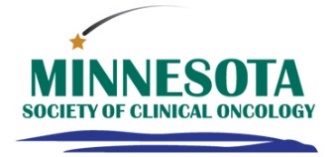 [INSERT YOUR COMPANY’S NAME HERE]Dear  The Minnesota Society of Clinical Oncology (MSCO) Board of Directors invites [INSERT YOUR COMPANY’S NAME HERE] to attend and display at our MSCO 2022 Fall Conference on September 14, 2022 at the Hyatt Regency Minneapolis in Minnesota.The $2,500 registration fee includes:⊳ draped display table, no electricity   ⊳ up to two (2) registrants, who may attend all open programming   ⊳ exhibiting company recognized in the conference program   ⊳ select your table from unassigned display tablesWe anticipate 100 attendees to include physicians, physician assistants, nurse practitioners, pharmacists, and registered nurses.MSCO is a 501(c)6, not for profit. The society’s tax identification number is 30-0188580. Please make your check payable to:Minnesota Society Clinical Oncology1801 Research Boulevard, Suite 400Rockville, MD 20850We ask that you direct questions to Lea Njosa at CorporateRelations@accc-cancer.org or by phone at 301.984.9496, ext. 225.We appreciate your support and thank you in advance for your participation.Best Regards,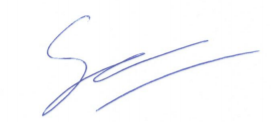 Samith Kochuparambil, MDPresidentMinnesota Society of Clinical Oncology